SERGEI RACHMANINOFF’UN MÜZİKAL KİMLİĞİ VE OP.3 NO.2 PRELÜDÜNÜN İNCELENMESİSERGEI RACHMANINOFF’S MUSICAL IDENTITY AND ANALYS  OF HIS OP.3 NO.2 PRELUDEGizem Alkan*Geliş Tarihi: 10.02.2019			Kabul Tarihi: 18.03.2019 (Received)		                                  	(Accepted)Öz: Sergei Rachmaninoff, 20. yüzyılın en önemli besteci ve piyanistlerindendir. Eserleri armonik, tonal ve ritmik zorluklarının yanı sıra bestecinin piyanist kimliği sayesinde teknik açıdan da hayranlık uyandırmaktadır.  Bu çalışmada öncelikle Sergei Rachmaninoff’un hayatına değinilmiş, prelüd formu açıklanmış ve bestecinin müzikal kimliğinin anlatılmasının ardından Op.3 No.2 do diyez minör prelüd, icrasına katkı sağlamak ve kaynak oluşturmak amacıyla bestecinin müzikal anlayışı ve esinlendiği unsurlar önünde bulundurularak teknik ve tematik açıdan incelenmiştir.Anahtar Kelimler: Sergei Rachmaninoff, Prelüd, PiyanoAbstract: Sergei Rachmaninoff is one of the most important composers and pianists of the 20th Century. His Works caused great admiration both in terms of harmonic, tonal and rhythmic difficulties and in technical terms because of the identity of the composer as a pianist. In this study, firstly, the life of Sergei Rachmaninoff was dealt with, and then, the prelude form was explained. Following the musical identity of the composer, the Op.3 No.2 c sharp minor prelude was examined in technical and thematic terms to contribute to its execution and to provide a source in this respect by considering the musical concept and the inspirations of the composer.Key Words: Sergei, Rachmaninoff, Prelude, Piano1.GİRİŞ19. yüzyıla kadar müzik alanında egemenliği sürdüren ve en çok eser ortaya koyan ve ülkeler İtalya, Almanya ve Fransa olmuştur. Bu durumu tersine çevirmek isteyen Rusya, Norveç, Polonya, İspanya gibi ülkelerin mensubu besteciler kendi ülkelerini, kültürlerini ve tarihlerini müzik dünyasına kazandırmak istemişlerdir. Bu hareketin Rusya’daki öncüsü Mikhail Glinka’dır. Glinka ve öncülük ettiği Alexander Borodin, Nikolai Rimsky- Korsakov, Modest Mussorgsky, Mily Balakirev ve Cesar Cui’den oluşan Rus Beşleri isimli besteci grubu sayesinde Rus müziği sanatsal açıdan Avrupa’da kabul görecek noktaya ulaşmıştır. Bu önemli başarıda aynı zamanda ünlü Rus besteci Tchaikovsky’nin de katkısı bulunmaktadır. Tchaikovsky’i bu bestecilerden ayıran klasik armoniden daha fazla faydalanmış olmasıdır. Aynı zamanda “Tchaikovsky’nin müziği, duyguların körüklendiği oyunsu ve alevli anlatımıyla Rus romantizminin çarpıcı örneklerini oluşturmuş, konser salonlarındaki vazgeçilmez yerini almıştır.” 1879 ve 1943 yılları arasında yaşayan besteci Sergei Rachmaninoff, çok sevdiği ve etkilendiği Tchaikovsky’nin Rus romantizmini ileri boyutlara taşımıştır. Özellikle piyano müziği için bestelemiş olduğu eserlerinde lirik, duygu dolu, melankolik stil onu diğer bestecilerden ayırmaktadır. Duygusal anlatımının yanında virtüözitesini zengin armoni becerisiyle harmanlayan Rachmaninoff, piyano için icra edildiğinde ve incelendiğinde hayranlık uyandıran eserler bestelemiştir. Bunlar arasında yer alan prelüdleri bestecinin müzik anlayışını kavrama ve müzikal ve teknik anlamda geliştirici yapıda olmaları açısından özel bir yere sahiptir.2.SERGEI RACHMANINOFFSergei Rachmaninoff, 1 Nisan 1873 tarihinde Rusya’nın Novgorod şehrinde doğmuştur. Dedesi de iyi bir keman sanatçısı olan Rachmaninoff annesi sayesinde müzikle tanışmış ve küçük yaşında kendi kendine bestelediği parçayı ailesine dinletmesinin ardından profesyonel bir müzik eğitimi almaya başlamıştır. Yine küçük yaşlarda büyükannesi ile yapmış olduğu kilise ziyaretlerinde Rus kilise müziği ilgisini çekmiştir. Rachmaninoff, küçük yaşta önce kız kardeşinin birkaç yıl sonra da ablasının ölümü ile yüzleşmek zorunda kalmıştır. St. Petersburg Konservatuvarı’nda eğitim görmekteyken yaşadığı kayıplar ruhsal açıdan üzerine büyük bir etki yaratmıştır. Daha sonra Moskova Konservatuvarı’nda Nicolai Zverev’in öğrencisi olarak müzik eğitimine devam etmiştir. Rachmaninoff, Moskova Konservatuvarı’ndaki eğitimi boyunca Anton Arensky, Sergei Tanayev, Aleksander Siloti gibi ünlü besteci ve eğitmenler ile çalışmış ve onlardan armoni, kompozisyon, kontrpuan, füg konularında dersler almıştır.Örnek 1. Nicolai Zverev ve öğrencileri.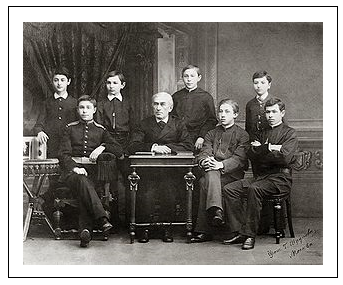 Konservatuvar eğitimini tamamlamasının ardından gerçekleştirdiği turneler sayesinde kısa zamanda ülkesinde tanınan başarılı bir piyanist haline gelmiştir. Aynı zamanda beste çalışmalarına da sıkı bir şekilde devam eden besteci 1892 yılında Aleksander Pushkin’in Çingeneler isimli öyküsü üzerine bir opera bestelemiştir. Aleko isimli bu opera tek perdelik bir başyapıttır. Asıl ününü ise aynı yıl bestelediği Op.3 numaralı do diyez minör prelüdünün ardından kazanmıştır. Rachmaninoff’un bestelediği ilk senfoninin prömiyeri 1897 yılında gerçekleştirilmiş ve besteci eser konusunda eleştiri yağmuruna tutulmuştur. Bu durumun ardından çöküntü yaşayan besteci bir süre besteciliğe ara vermiştir. Nikolai Dahl isimli bir doktor bu süreçte Rachmaninoff’un tedavisini üstlenmiştir. Aynı zaman zarfında bir evlilik de gerçekleştiren Rachmaninoff, geçirdiği bunalımdan çıkmayı başarmış, ikinci konçertosunu bestelemiş ve doktoruna ithaf etmiştir. 1905 yılında Rusya’da devrim yapılmıştır. Bu yıllarda Bolşoy Tiyatrosunda orkestra şefi olarak görev yapan Rachmaninoff, ülkenin baskıcı tavırlarından dolayı bir süre için Dresden’e gitmiştir. Dresden yıllarında aralarında Ölüler Adası, birinci piyano sonatı gibi en ünlü eserlerini bestelemiştir.Rachmaninoff, 20. yüzyılın ilk yıllarına kadar turnelerine ve bestelerine sıkı bir tempoda devam etmiştir. Sonuç olarak da oldukça tanınmış ve popüler bir sanatçı haline gelmiştir. Op.32 prelüdleri, Op.33 Etudes-Tableux gibi seriler halinde eserlerini bu süre zarfında bestelemiştir. 1917 yılına gelindiğinde Rusya’da yeniden bir devrim gerçekleşmiş, bu devrimin etkileri Rachmaninoff’un yaşantısına da yansımıştır. Müziğine “burjuva” ismi takılmasından hiç hoşlanmamış ve ülkesinden ayrılmıştır. Bir süre turnelerle piyanist olarak hayatına devam etmiş, ardından Amerika’ya göç etmiş ve Amerika vatandaşı olmuştur. Bu ülkede büyük eserler bestelemeye devam etmiş, kariyerine ara vermemiştir. Ülkesinin hasretini çeken Rachmaninoff zaman zaman yoğun temposunu bir kenara bırakmak istese de geçimini sağlayabilmek için orkestra şefliği ve konser piyanistliğine devam etmiştir. Op.43 Corelli’nin Bir Teması Üzerine Varyasyonlar, Rimsky Korsakov’dan düzenlediği Arı Uçuşu, Paganini’nin Bir Teması Üzerine Varyasyonlar gibi düzenleme tarzındaki eserleri Amerika yıllarının ürünüdür. 1940 yılında Senfonik Danslar isimli eserini bestelemiştir. Bu eser, bestecinin son eseridir. Ülkesini terk etmek zorunda kalan, küçük yaşta aile üyelerini kaybeden fakat her zaman güçlü ve disiplinli kişiliğiyle Rachmaninoff, yaşamış olduğu dönem içerisinde Rus romantizmini doruk noktasına çıkarmış, kendisinden hiçbir zaman ödün vermemiştir. 28 Mart 1943’de ülkesini kalbinde taşıyarak Amerika’daki evinde hayata gözlerini yummuştur.3.RACHMANINOFF’UN YAŞADIĞI YILLARDA RUSYA’DA MÜZİK“17. ve 18. yüzyıllara kadar kilise müziğinin etkisinde bulunan Rus müziği 19. yüzyılın başlarında yerel halk müziği ve aynı zamanda doğu müziğinin etkisi altındadır. 18. Yüzyılın sonlarından itibaren başlayan siyasi değişiklikler, dünyayı olduğu gibi Rusya’yı da etkilemiş, Milliyetçilik 19. yüzyılın en geniş çaplı hareketi olmuştur. 1900’lerden itibaren Avrupa’daki Rusya, Bohemia, İskandinavya, Macaristan ve İngiltere gibi ülkeler kendi ulusal sanat müziklerini geliştirmişlerdir.” Milliyetçilik akımından önce besteciler eserlerinde kendi ülkelerine has müziklerden esintiler kullanmıyor değillerdi. Fakat bu akımla birlikte halk müziği, akımın bir temsili durumuna geçmiş, müzikte milliyetçiliğin en önemli göstergesi olarak görülmüştür. Rusya, milliyetçilik akımında müziğin yanı sıra edebiyat alanında da büyük isimlere ev sahipliği yapmış ve Rus halkının ulusal şairi olarak kabul edilen Aleksander Puşkin’in yanında Fyodor Mihaylovic Dostoyevski, Leo Tolstoy gibi Rus edebiyatının önde gelen isimleri  sanat tarihine kayda değer eserler kazanılmasına olanak sağlamıştır. Rus müziğinin öne çıkan ilk bestecilerinden olan Mikhail Glinka, edebiyattan eserlerinde de faydalanmış, Puşkin’in şiirleri üzerine eserler bestelemiştir. Kendisinden sonra gelen Rus Beşleri ve Aleksander Dargomijisky bu yeni akımı ileri boyutlara taşımışlardır. Rus müzik okulunun oluşmasına öncülük eden bu bestecilerin dayanakları, aslında iki temel üzerine yapılanmıştı: Rus halk müziği ve Rus Ortodoks kilise müziği. Bu temellere aristokrat kesimin yarattığı etki de eklenebilir. Bir diğer önemli Rus besteci olan Aleksander Glazunov, çağdaşları gibi milliyetçi bir akım benimsememiştir.Rus müziği ve Rachmaninoff’dan söz edildiğinde atlanmaması gereken ve aynı zamanda müzik tarihinde de çok önemli bir yeri olan bir besteci vardır. Tchaikovsky, hem ülkesinde hem de tüm müzik tarihinde çok seçkin bir yere sahiptir. Hocası Anton Rubinstein’ın savunduğu beste oluştururken klasik armoniden faydalanılması geleneği ile beste yapmış, aynı zamanda Rus halk müziğinden yararlanmaktan da geri kalmamıştır. Bunalım dolu hayatı müziğinde tamamen kendini göstermiş, müzik yaratımında insanın yaşadığı tüm duyguları şeffaf bir şekilde ifade etmesi gerektiğini savunmuştur. Bu düşünce yoluyla bestelediği eserler Tchaikovsky ile birlikte müziğe  “Rus Romantizmi” kavramını kazandırmıştır. Aynı zamanda Avrupai müzik yaratımından da kopmamış dramatik tavrını Avrupa gelenekleri ile harmanlamıştır. İlhan Mimaroğlu, Müzik Tarihi isimli kitabında Tchaikovsky’den beri hiçbir Rus bestecinin Rachmaninoff kadar duygulu, dokunaklı bir müzik yazamadığını belirtmektedir. İki bestecinin hayatı da zorluklarla dolu geçmiştir. Lirik temalar, dramatik ve duygu yüklü anlatım Tchaikovsky’den aldığı ilhamla Rachmaninoff’un eserlerinde zirveye taşınmıştır. Tchaikovsky’nin ölümü o yıllarda müzik kariyerinin başlarında olan Rachmaninoff için oldukça sarsıcı olmuştur. Çok etkilendiği bestecinin ölümü üzerine piyano, viyolonsel ve keman için Trio élégiaque isimli oda müziği eseri bestelemiştir. Bu süre zarfında Rusya’da yalnızca milliyetçi ve romantizm ögeleri taşıyan eserler bestelenmemekteydi. Rachmaninoff’un çağdaşlarından Aleksander Scriabin atonal müziğin öncüsüdür. Romantizmden yola çıkan Scriabin, Rachmaninoff ile aynı yılda; 1892’de Moskova Konservatuvarı’nı bitirmiştir. Üstün incelikteki evrensel bir estetizmi o denli benimsemiştir ki Scriabin, estetiğin dışındaki bir sanat diline varır. Bir diğer çağdaşı İgor Stravinsky’dir. Stravinsky, Rus halk müziğinden yararlanmasının yanı sıra çok değişik tekniklerde eserler bestelemiştir. Özellikle farklı armoni tekniği, değişik ritim kalıpları onu diğer Rus bestecilerden ayırmaktadır.4.PRELÜDPrelüd, yaygın kullanım şekline gelmeden önce eserlerde tonu göstermek amacıyla doğaçlama olarak çalınan bölümler için kullanılan isimdir. Kelimenin kökeni ön çalış anlamına gelmektedir. Günümüze ulaşmış en eski prelüdler Incipunt praeludia diversrum notarum adı altında toplanmış olan Adam Ileborgh’un 1448 yılına ait, org için yapılmış olan beş parçalık Preambula’dır. Her parça, sol el ve pedalın basitliğini süsleyen sağ eldeki aşırı süslü doğaçlamalardan oluşmaktadır. Prelüd, müziğin her bir döneminde başka yerlere sahiptir. Barok dönemde prelüd J. S. Bach’ın ellerinde sağlam bir yere oturtulmuştur. Sırasıyla tüm majör ve minör tonlarda sunulan İyi Düzenlenmiş Klavye İçin 48 Prelüd ve Füg isimli prelüd ve fügleri bulunmaktadır. Bu eserler piyano edebiyatı için başyapıt niteliğindedir.  Besteci bu eserleri yetişmekte olan sanatçıların eğitsel anlamda faydalanmaları için bestelemiştir. İlhan Usmanbaş, Andre Hodeir’den çevirisini yapmış olduğu Müzikte Türler ve Biçimler isimli kitabında bu prelüdlerin genellikle tam kararda bittiğini veya ilgili minöründe yarım kararla füge bağlandığını belirtmiştir. Çok fazla ilgi görmediği klasik dönemin ardından prelüd, romantik dönemde popülarite kazanmış, pek çok besteci tıpkı barok dönemde Bach’ın yapmış olduğu gibi seri halinde prelüdler bestelemişlerdir. Frederic Chopin’in Op.28 yirmi dört prelüdü, Franz Liszt’in Johann Sebastian Bach’ın soyadının harflerinden oluşturarak bestelediği prelüd ve fügü, Felix Mendelssohn ve Johannes Brahms’ın yine Bach’tan esinlenerek bestelediği prelüd fügleri, Valentin Alkan’ın yirmi beş adet prelüdü, Rus besteci Cesar Cui’nin prelüdleri romantik dönemde bu formun önemini gözler önüne sermektedir. Fransız besteci Claude Debussy, izlenimci akımın etkisi altında prelüd formunu kendine has bir üslupla kullanmıştır. Aleksander Scriabin de prelüdü bağımsız olarak kullanmış, yirmi dört prelüdden oluşan bir seri bestelemiştir. Rachmaninoff’un da yirmi dört adet prelüdü bulunmaktadır. Müzik tarihine bakıldığında set halinde prelüd yazan besteci sayısının oldukça fazla olduğu görülmektedir. Bu durum genel olarak yirmi dört prelüdlük setler şeklinde kendini göstermektedir. Farklı sayılardan oluşan setler olduğu da gözlemlenmiştir. Örnek 2. Rachmaninoff’a kadar set halinde prelüd yazan besteciler.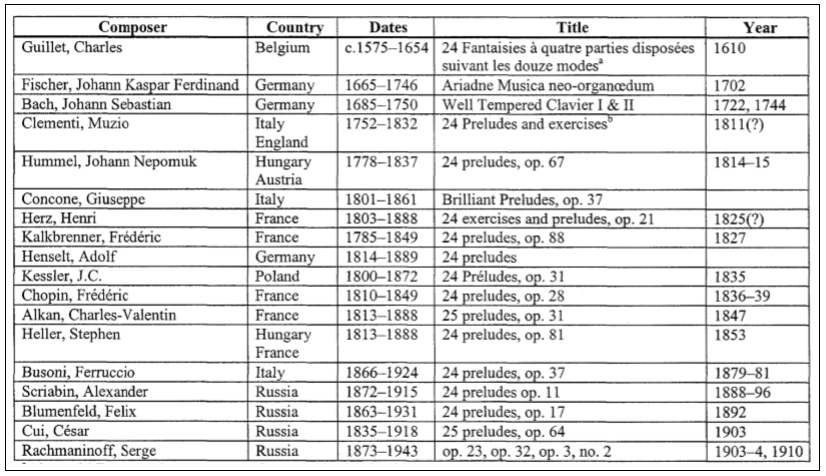 5.RACHMANİNOFF’UN MÜZİKAL KİMLİĞİRachmaninoff, sanatçının duygularını, yaşanmışlıklarını, ait olduğu toprakları, sevdiği edebi eserleri veya sanatın herhangi bir türüne ait etkilenimlerini bestelemekte olduğu müzik eserine yansıtması gerektiğini ve kendi benliğinden ve birikimlerinden faydalanmasının yaratıcılığına olumlu etki edeceği görüşünde olan bir bestecidir. Bunlar arasında kendisini en çok ülkesinin ve ülkesine duyduğu sevginin etkilediğini görmekteyiz. Postromantizmin en önemli isimlerinden olan Rachmaninoff, duygu durumlarını müziğinin merkezine koymuştur. Duygu durumlarından ilham alarak yarattığı melodileri usta armoni becerisi ve tema işleyişindeki başarısı ile bambaşka biçimlere sokmakta, ortaya çıkan zarif ve zaman zaman da bir o kadar gösterişli müzik Rachmaninoff’un müzikal kimliğinin temelini oluşturmaktadır. Rachmaninoff’un eserlerinde en göze çarpan özelliklerden ilki Rus ezgilerinden faydalanmış olmasıdır. Rus ezgilerinin karmaşık yapılarda olmaması, akılda kalıcılığı Rachmaninoff’a tema yaratma açısından yardımcı olmuştur. “Müzikbilimcilerin Rachmaninoff’un eserleri üzerine yaptıkları çalışmaların çoğunda bestecinin müziğinin tam anlamıyla Rus ezgileri taşıdığı belirtilmektedir. Bu sonuç Ulusalcı eğilimlere dayanılarak değil; Rachmaninoff’un Rusya’da geçirdiği yıllar göz önünde bulundurularak ortaya konmuştur. Rachmaninoff çalışmalarının hemen her aşamasında Rusya’da bulunmuş ve bu nedenle herhangi bir etnografik soyutlama yapma gereği duymamıştır. Yazdığı melodiler Rus halk şarkıları kadar güzeldir.” Rachmaninoff küçük yaşlardan itibaren büyükannesiyle birlikte kilise ziyaretleri yapmış ve dini müzik ilgisini çekmiştir. Burada ilgisini çeken kilise müziği değildir, Ortodoks bir Hristiyan olarak inancı kendisine her zaman bir huzur ve aidiyet hissi vermiş, eserlerini de zaman zaman bu hislerle beslemiştir. Kilise çanlarının etkileri Rachmaninoff’un Op.3 No.2 do diyez minör prelüdünde, koral senfonisi The Bells’de, ikinci piyano konçertosunda, Op.32 No.10 si minör prelüdünde belirgin şekilde göze çarpmaktadır. Çan benzeri efektler yaratmak için alışılmadık aralıklara sahip akorları oldukça derin bir biçimde kullanmıştır. Çan efektlerinin yanı sıra Rus Ortodoks ilahileri de ilgisini çekmiştir. Bu ilahilerden en somut şekilde Op.37 Vespers isimli eserinde yararlanmıştır. Ek olarak birinci senfonisinin açılış melodisi de bu ilahilerden türetilmiştir.Tanayev ile yaptığı çalışmaların da etkisiyle Rachmaninoff, kontrpuan ve füg alanında ustalaşmıştır. Kromatik kontrpuan kullanımı hem büyük hem de küçük formdaki eserlerinde görülebilmektedir. Bestecinin müzikal stili 1917 Ekim devriminde büyük değişiklikler gösterdiyse de aslında bu olayın öncesinde de bir parça değişime uğramıştır. Fakat besteciliğinin ve yaşamının tüm dönemlerinde müzikte renk, tını ve saf melodiyi bu unsurlarla şiirsel bir anlayışla biçimlendirme isteği her zaman kalıcı olmuştur. Bu arayış, Rachmaninoff’un eserlerinin edebiyatla ilişkisine de cevap niteliğindedir. Edebiyattan okumaktan ve takip etmekten keyif almasının dışında somut bir şekilde de faydalanmıştır. Aleko ve Cimri Şövalye isimli operalarında Pushkin’in Çingeneler şiirinden faydalanmıştır. 1930’lu yıların başından itibaren besteciliğinde gözle görülür bir değişiklik meydana gelmiştir. 1931 tarihli Op.42 Corelli’nin Bir Teması Üzerine Varyasyonlar isimi eseri önceki eserlerine göre daha dışa dönük, dokusal olarak da farklılıklara sahiptir. Ritmik değişiklikler, kromatik armoniler bulundurmaktadır. Bu varyasyonlar aynı zamanda Rachmaninoff’un solo piyano için bestelemiş olduğu son eserdir ve daha sonraki eserlerinde de bu karakteristik değişiklikler sürmektedir. Rachmaninoff son derece büyük ellere sahipti, bu yüzden akla gelebilecek en karmaşık ve geniş aralıklı akorları rahatça ve çeviklikle kullanabilmekteydi. Piyanist bir besteci olmasının vermiş olduğu avantajla  piyano eserlerine ayrıca özen göstermiş; özellikle de prelüdlerinde küçük bir melodik veya ritmik yapıyı karmaşık dokuda, esnek ritimlerle her birini kendi içinde ayrı disiplinlerle işlemiştir.6.OP. 3 NO. 2 DO DİYEZ MİNÖR PRELÜDRachmaninoff, do diyez minör preüdünü 1892 yılında bestelemiştir. Henüz 19 yaşında olan besteci bu prelüd ile müzik edebiyatına bir başyapıt armağan etmiştir. Ünü kendisini bile aşmış, ömrü boyunca resitallerinde de bu eseri sayısız kez icra etmiştir. Do diyez minör prelüd esasında beş parçadan oluşan Morceaux de Fantasie isimli albümün ikinci eseridir. Diğer bölümlere kısaca bakılacak olursa bir numaralı parçanın ismi olan Elegié, eski Yunancada ağıt anlamına gelen bir kelimedir. Naif ve melankolik bir karakterde yazılmıştır ve oldukça dokunaklıdır. Ölçü birimi 4/4’lüktür ve tempo terimi Moderato’dur. Bu parçanın Rachmaninoff tarafından çalınmış bir kaydı da mevcuttur. Üç numaralı parça Melodié’dir. Tempo terimi Adagio sostenuto olan parçayı Rachmaninoff 1940 yılında yeniden düzenlemiştir. Etkileyici melodi çizgisi zengin armoni içeren üçlemeli akorlardan oluşan eşliğin zaman zaman üstünde veya altında, zaman zaman eşlikle iç içe geçmiş bir şekilde işlenmiştir. Dört numaralı Polichinelle, Allegro vivace tempo terimi ile yazılmıştır. Polichinelle ismi Paris’te Fronde döneminde popüler olan çift kamburlu, kırmızı ve çarpık burunlu, süslü elbiseli ve tuhaf şapkalı bir palyaçodan gelmektedir. Son parça olan Serenade, 3/8’lik ölçü biriminde sostenuto terimiyle yazılmıştır. Bu parçanın lirik teması Slav ezgilerini andırmaktadır.Largo tempo terimi ile yazılan üçüncü parça olan prelüd bir vuruşluk “la”, bir vuruşluk “sol diyez” ve altı vuruşluk “do diyez” notalarından oluşan bir tema elementi ile fortissimo nüansında gösterişli bir giriş ile başlamaktadır. Bu element eser boyunca farklı tonlarda kullanılmıştır. Girişte yer alan tek element bu değildir, devamında piano pianissimo nüansında yazılmış sekizlik akorlar ikinci elementi oluşturmaktadır.  Örnek 3. Birinci element.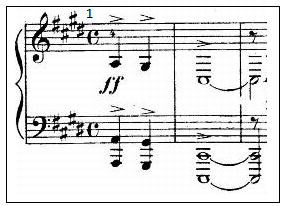 Örnek 4. İkinci element.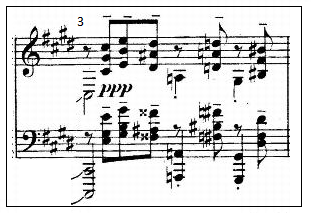 3. ölçüde görülen ikinci elementin sekizlik suslarında ikinci bir hat bulunmaktadır. Bu hat, birinci elementin tekrarıdır. 5. ölçüde birinci element ile mi majör tonuna geçiş bulunmaktadır. 7. ölçüye gelindiğinde bir önceki ölçüde yer alan birinci elementin son sesi olan sol, paralel ilerleyen sekizlik akorlardan oluşan üçüncü elemente arka plan oluşturmaktadır. Üçüncü element, 9. ölçünün başına kadar sürmektedir. 9. ölçünün gelişiyle birlikte yeniden ilk ölçülerin tekrarı yapılmıştır. Üç elementin belirli bir düzende kullanıldığı bu bölüm 14. ölçünün sonuna kadar sürmektedir. “A” bölümü 14. ölçüde son bulmaktadır. “B” bölümü Agitato terimi ile 15. ölçüde başlamaktadır. Agitato terimi canlı ve coşkulu anlamına gelmektedir. Mezzoforte nüansında başlayan bu bölüm de birkaç ölçü içerisinde artan nüans ve dramatizm ile eseri zirve noktasında doğru götürmektedir. Tematik açıdan bakıldığında üçlemelerin ilk notaları önem kazanmaktadır. Tema, üçlemelerin ilk notalarında legato ve tenuto ile kromatik bir hatta ilerlemektedir. Bu notalar, ilk ölçülerde bahsedilmiş olan akorlardan oluşan ikinci elementin bir işlemesidir. Örnek 5’te ikinci element ve “B” bölümünün ortak tema hattı verilmiştir.Örnek 5. İkinci element ve “B” bölümünün ortak tema hattı.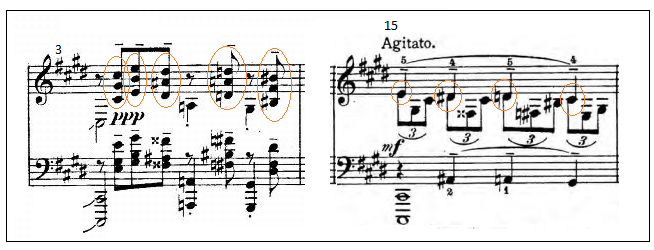 Eserin zirvesi olarak adlandırılabilecek olan 36. ölçüye doğru ilerlerken her ölçüde dinamik artmakta, dramatizm artan nüanslarla, çıkıcı yöndeki üçlemelerle ve cümlenin bir oktav yukarıdan yazılmasıyla birikte üst boyutlara taşınmaktadır. Tüm bu hazırlıklar 36. ölçüde forte fortissimo nüansında yoğun akorlu pasaj için yapılmıştır. Zirveye ulaşıldıktan sonra yavaş yavaş müzik başka bir yöne doğru hazırlanmaya, akorlar inici yönde ilerlemeye başlamaktadır. İnici yöndeki akorlar nüansın sönmesine olanak sağlamamaktadır. A1 olarak adlandırılabilecek olan 46. ölçüden başlayann bölüme 44 ve 43. ölçülerde tekrar ilk iki element ile çok yüksek nüanslar yardımıyla hazırlık yapılmıştır. Bu ölçüler aynı zamanda önceki bölüm için kapanış niteliği taşımaktadır. A1 bölümünde Tempo primo ile birlikte eserin başlangıcına dönüş yapılmıştır fakat zirve noktasından itibaren hiç sönmeyen bir nüansla bu bölme çok daha kuvvetli, çok daha dramatik bir karakterdedir. Bu karakteri yansıtmak amacıyla besteci notasyona ağır ve yoğun anlamına gelen pesante terimini eklemiş ve hali hazırda yoğun ve dolu akorları daha da görkemli hale getirmek amacıyla her iki el için de iki porte kullanmış, akor yoğunluğunu iki katına çıkarmıştır. Üç bölümlü formda yazılmış olan prelüdün sonuna yaklaşıldığında yedi ölçülük bir bitiriş karşımıza çıkmaktadır. Bu yedi ölçü boyunca basta oktavlı do notaları her ölçü başında tekrarlanmakta, git gide sönen akorların ardından prelüd piano pianissimo nüansında son bulmaktadır.7.SONUÇBu çalışma yaratılırken öncelikle Sergei Rachmaninoff’un hayatı ve yaşadığı dönemde ülkesindeki müzik ortamının nasıl olduğu incelenmiştir. Ardından prelüd formunun müzik tarihi içinde ne gibi konumlarda yer aldığı, bu formun bestecilerin elinde ne gibi gelişimler gösterdiği araştırılmıştır. Prelüd formunu giriş müziği olarak kullanıldığı Barok Dönem’den çıkarıp bağımsız bir tür haline getirip değer kazandıran bestecilerden bahsedilmiştir ve Rachmaninoff’un bu besteciler arasındaki yeri incelenmiştir. Sergei Rachmaninoff, piyanist kimliğini solo piyano eserlerinde çok güçlü bir şekilde kullanmıştır. Yoğun ve içi dolu akorlar, tema işlemeleri,  tüm agresifliğinin ardından ansızın gelen dokunaklı lirik melodileri onu tüm besteciler arasında bambaşka bir yere koymaktadır. Bunlardan yola çıkılarak Rachmaninoff’un müzikal kimliği araştırılmış, eserlerine etki eden unsurlar incelenmiş ve bu kapsamda do diyez minör prelüd teknik ve tematik açıdan analiz edilmiştir.KAYNAKÇAAdiloğu, Tuğrul, Sergei Rachmaninoff’un Op. 18 İkinci Piyano Konçertosu’nun İncelenmesi, (Yüksek Lisans Sanat Çalışması Raporu), Hacettepe Üniversitesi Güzel Sanatlar Enstitüsü, Ankara, 2017. Aktüze, İrkin, Müziği Okumak, Pan Yayıncılık,  C. 4, İstanbul, 2007.Alkan, Gizem, Sergei Rachmaninoff’un Op.3, Op.23 ve Op.32 Prelüdlerinin İncelenmesi, (Yüksek Lisans Tezi), Trakya Üniversitesi Sosyal Bilimler Enstitüsü, Edirne, 2017.Bertenson-Leyda, Sergei Rachmaninoff: a Lifetime in Music, New York, 1956.Beuerman, Eric Gilbert, The Evolution Of The Twenty-Four Prelude Set For Piano, (Doktora Tezi), Arizona University, 2003.Çınar, Bengi Baraz, Post Romantik İki Rus Besteci:  Rachaninoff–Medtner ve Medtner’in Tanınmayışı, (Sanatta Yeterlik Tezi), Anadolu Üniversitesi Güzel Sanatlar Enstitüsü,  Eskişehir, 2010.Griffiths, Paul, Batı Müziğinin Kısa Tarihi, Üçüncü basım, İş Bankansı Kültür-Sanat Yayınları, 2015.Pamir, Leyla, Müzikte Geniş Soluklar, Ada Yayınları, İstanbul, 1989.Say, Ahmet, Müzik Tarihi, Beşinci basım, Müzik Ansiklopedisi Yayınları, Ankara, 2003.Uluç, Murat Özden, Müzik Cep Sözlüğü, Müzik Ansiklopedisi Yayınları, 2015.Usmanbaş, İlhan, Müzikte Biçimler, Milli Eğitim Basımevi Devlet Konservatuvarı Yayınları, İstanbul, 1974.Yoon, Wha Roh, A Comparative Study of the Twenty-Four Preludes of Alexander Scriabin and Sergei Rachmaninoff, (Doktora Tezi), Indiana University, 2015.İNTERNET KAYNAKLARIAhmet Say, “Sovyetler Birliği’nde Müzik”, http://www.azizmsanat.org/2017/11/22/sovyetler-birliginde-muzik-ahmet-say/ (18.02.2019).Banu Mustan Dönmez ve Selin Oyan, “Ulusalcılık Akımı” Bağlamında Yerel Müzik Ögelerinin Uluslararası Sanat Müziğinde Kullanımı”http://www.asosjournal.com/Makaleler/84777441_857%20Banu%20MUSTAN%20D%C3%96NMEZ.pdf, (20.02.2019)https://en.wikipedia.org/wiki/Nikolai_Zverev (17.02.2019)https://imslp.org/wiki/Special:ImagefromIndex/273032/ge59 (17.02.2019)Matthew J. Dovey, “Analysis of Rachmaninoff's Piano Performances Using Inductive Logic Programming”, https://link.springer.com/content/pdf/10.1007/3-540-59286-5_67.pdf (20.02.2019)